WESTERN HEIGHTS WATER AUTHORITY AGENDA - JUNE 8, 2023Call to order: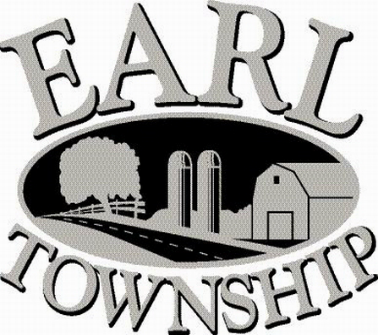 Approve minutes: 	May 11, 2023Public Comment:New Business:Linford Zimmerman, DAJOS Properties, 199 Quality Circle, discuss leak that discoveredOperator’s report: Engineer’s Items:Solicitor’s Items:Old Business:Not to be forgotten:  Delinquent accounts:	      $774.24May Revenue: $ 93.94Approve disbursements: $5,597.33		  Checks #4770 - 4777Adjourn: